WATERGEBIEDSKAART - IJBURG & ZEEBURGEREILANDWATERGEBIEDSKAART - IJBURG & ZEEBURGEREILANDWATERGEBIEDSKAART - IJBURG & ZEEBURGEREILANDGebiedskenmerkenIn het gebied IJburg & Zeeburgereiland vormt het gebruik van het water een centraal thema. Het water wordt benut voor recreatie, sport, wonen, werken, en transport. De eilanden worden omringd door gebieden met een hoge natuurwaarde wat eisen stelt aan de mogelijkheden voor het gebruik van het water.De belangrijkste wateren zijn het IJmeer, het binnenwater van Haveneiland en Steigereiland, de IJburgbaai, de Zeeburgerbaai, Buiten-IJ, Amsterdam Rijnkanaal, Bovendiep en Derde Diem.GebiedskenmerkenIn het gebied IJburg & Zeeburgereiland vormt het gebruik van het water een centraal thema. Het water wordt benut voor recreatie, sport, wonen, werken, en transport. De eilanden worden omringd door gebieden met een hoge natuurwaarde wat eisen stelt aan de mogelijkheden voor het gebruik van het water.De belangrijkste wateren zijn het IJmeer, het binnenwater van Haveneiland en Steigereiland, de IJburgbaai, de Zeeburgerbaai, Buiten-IJ, Amsterdam Rijnkanaal, Bovendiep en Derde Diem.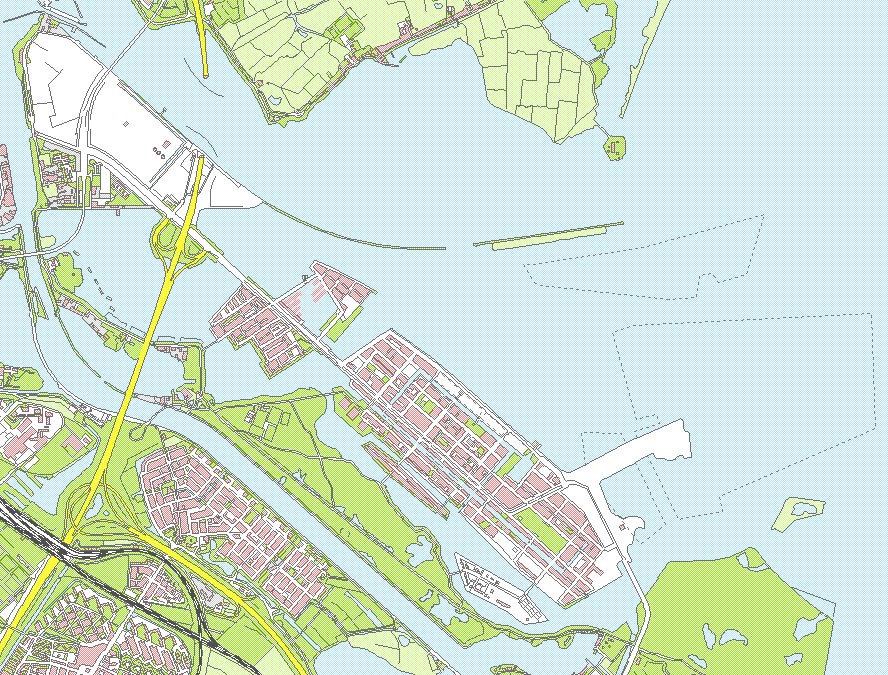 AmbitieUitbreiding en ordening van watersport en recreatie Watergebruik in overeenstemming  met de natuurwaardenBehoud van zicht op waterVersterken van verbindingen over het water (veerdiensten)Innovatief en duurzaam gebruik van het water (oa uitstootvrij varen)AmbitieUitbreiding en ordening van watersport en recreatie Watergebruik in overeenstemming  met de natuurwaardenBehoud van zicht op waterVersterken van verbindingen over het water (veerdiensten)Innovatief en duurzaam gebruik van het water (oa uitstootvrij varen)AmbitieUitbreiding en ordening van watersport en recreatie Watergebruik in overeenstemming  met de natuurwaardenBehoud van zicht op waterVersterken van verbindingen over het water (veerdiensten)Innovatief en duurzaam gebruik van het water (oa uitstootvrij varen)InitiatievenVeel bewoners en bedrijven zien kansen om het water bij IJburg te benutten. De initiatieven zijn onder te verdelen in de volgende categorieën:Initiatieven steigers ( recreeren en/of meren)Initiatieven watersport ( Kano , sub, kite surfen etc)Initiatieven waterrecreatie (Vissen,legaal zwemmen, wandelen etc)Initiatieven vervoer over het water oa passagiersvaartInitiatievenVeel bewoners en bedrijven zien kansen om het water bij IJburg te benutten. De initiatieven zijn onder te verdelen in de volgende categorieën:Initiatieven steigers ( recreeren en/of meren)Initiatieven watersport ( Kano , sub, kite surfen etc)Initiatieven waterrecreatie (Vissen,legaal zwemmen, wandelen etc)Initiatieven vervoer over het water oa passagiersvaartInitiatievenVeel bewoners en bedrijven zien kansen om het water bij IJburg te benutten. De initiatieven zijn onder te verdelen in de volgende categorieën:Initiatieven steigers ( recreeren en/of meren)Initiatieven watersport ( Kano , sub, kite surfen etc)Initiatieven waterrecreatie (Vissen,legaal zwemmen, wandelen etc)Initiatieven vervoer over het water oa passagiersvaartThema’s handhavingIJburg vormt een woonwijk omringt door water. Hierdoor is een belangrijke inspanning vereist voor handhaving  van het watergebruik. Belangrijke handhaafthema’s  Overlast in het algemeen en in het bijzonder snel varen ( jetski’s,waterskien,illegaal passagiersvervoer)Illegaal zwemmen (brugspringen,samenscholing,lawaai e.d.)Bouwen en plaatsen van Illegale steigers en objectenAantasting natuur (betreden natuureiland, kite surfen, aantasting rietkraag, stropen, vervuiling).Thema’s handhavingIJburg vormt een woonwijk omringt door water. Hierdoor is een belangrijke inspanning vereist voor handhaving  van het watergebruik. Belangrijke handhaafthema’s  Overlast in het algemeen en in het bijzonder snel varen ( jetski’s,waterskien,illegaal passagiersvervoer)Illegaal zwemmen (brugspringen,samenscholing,lawaai e.d.)Bouwen en plaatsen van Illegale steigers en objectenAantasting natuur (betreden natuureiland, kite surfen, aantasting rietkraag, stropen, vervuiling).Thema’s handhavingIJburg vormt een woonwijk omringt door water. Hierdoor is een belangrijke inspanning vereist voor handhaving  van het watergebruik. Belangrijke handhaafthema’s  Overlast in het algemeen en in het bijzonder snel varen ( jetski’s,waterskien,illegaal passagiersvervoer)Illegaal zwemmen (brugspringen,samenscholing,lawaai e.d.)Bouwen en plaatsen van Illegale steigers en objectenAantasting natuur (betreden natuureiland, kite surfen, aantasting rietkraag, stropen, vervuiling).AandachtspuntenVoor de beoordeling van initiatieven en projecten dient rekening te worden gehouden met de nabijheid van het Natura2000-gebied IJmeer & Markermeer.Naast veel voorstanders voor een uitbreiding van waterrecreatie zijn er  ook  tegenstaanders.Voor iedere ruimteclaim dient een privaatrechtelijke overeenkomst te worden afgeslotenOver de verdeling van bevoegdheden voor het reguliere beheer van het water bestaat nog veel onduidelijkheid.AandachtspuntenVoor de beoordeling van initiatieven en projecten dient rekening te worden gehouden met de nabijheid van het Natura2000-gebied IJmeer & Markermeer.Naast veel voorstanders voor een uitbreiding van waterrecreatie zijn er  ook  tegenstaanders.Voor iedere ruimteclaim dient een privaatrechtelijke overeenkomst te worden afgeslotenOver de verdeling van bevoegdheden voor het reguliere beheer van het water bestaat nog veel onduidelijkheid.AandachtspuntenVoor de beoordeling van initiatieven en projecten dient rekening te worden gehouden met de nabijheid van het Natura2000-gebied IJmeer & Markermeer.Naast veel voorstanders voor een uitbreiding van waterrecreatie zijn er  ook  tegenstaanders.Voor iedere ruimteclaim dient een privaatrechtelijke overeenkomst te worden afgeslotenOver de verdeling van bevoegdheden voor het reguliere beheer van het water bestaat nog veel onduidelijkheid.Ontwikkelingen/acties – korte termijnDiverse initiatieven voor aanleg van steigersBeheer en tijdelijk gebruik CentrumeilandUitwerking juridische bevoegdheden op het waterAfstemming handhaving waterpartnersStrategie privaatrechtelijk gebruik van waterVerantwoordelijkheden baggertaken BovendiepUitbreiding Watersportvereniging IJburgGebruik passantenkade binnenhavenSamenwerking RWS in het kader van gezamenlijke aanpak overlast.Ontwikkelingen – lange termijnLigplaatsen varende woonschepen Cas OorthuyskadeRealisatie platformwoningen ZuidbuurtOntwikkeling 2de tranche waterbuurtSluishuis en woonschepenhaven Ontwikkeling (randen) ZeeburgereilandOntwikkeling Centrumeiland (en rest 2de fase)Toekomst woonboten DiemerzeedijkOntwikkeling drijvende LeisureOntwikkelingen – lange termijnLigplaatsen varende woonschepen Cas OorthuyskadeRealisatie platformwoningen ZuidbuurtOntwikkeling 2de tranche waterbuurtSluishuis en woonschepenhaven Ontwikkeling (randen) ZeeburgereilandOntwikkeling Centrumeiland (en rest 2de fase)Toekomst woonboten DiemerzeedijkOntwikkeling drijvende Leisure